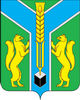 РОССИЙСКАЯ  ФЕДЕРАЦИЯИРКУТСКАЯ ОБЛАСТЬАдминистрация муниципального образования «Заларинский район»ПОСТАНОВЛЕНИЕ От________ г                              р.п.Залари                                          № _________Об утверждении Порядка разработки и утверждения, период действия, а также требования к составу и содержанию бюджетного прогноза муниципального образования «Заларинский район» на долгосрочный период В целях обеспечения стратегического планирования, в соответствии со статьей 170.1 Бюджетного кодекса Российской Федерации, статьей 11 Федерального закона от 28.06.2014 N 172-ФЗ "О стратегическом планировании в Российской Федерации", статьей 15 Федерального закона от 06.10.2003 N 131-ФЗ "Об общих принципах организации местного самоуправления в Российской Федерации",  руководствуясь статьями 22, 46 Устава муниципального образования «Заларинский район», администрация муниципального образования «Заларинский район»П О С Т А Н О В Л Я Е Т:1.	Утвердить Порядок разработки и утверждения, период действия, а также требования к составу и содержанию бюджетного прогноза муниципального образования «Заларинский район» на долгосрочный период согласно приложению.2. Опубликовать настоящее постановление в информационном листке «Мэрия» и разместить на официальном сайте муниципального образования «Заларинский район» в информационно-телекоммуникационной сети «Интернет».3. Контроль за исполнением настоящего постановления оставляю за собой.Глава администрациимуниципального образования«Заларинский район»							В.В. СамойловичаИсполнитель:Дроздова Н.М. - главный специалист отдела экономического анализа и прогнозирования т. 2-12-61Приложение № 1УТВЕРЖДЕНОпостановлением муниципального казенного учреждения«Администрация муниципальногообразования «Заларинский район» от «___» _________ 2016 г. № ____ПОРЯДОКРАЗРАБОТКИ И УТВЕРЖДЕНИЯ, ПЕРИОД ДЕЙСТВИЯ, А ТАКЖЕТРЕБОВАНИЯ К СОСТАВУ И СОДЕРЖАНИЮ БЮДЖЕТНОГО ПРОГНОЗА МУНИЦИПАЛЬНОГО ОБРАЗОВАНИЯ "ЗАЛАРИНСКИЙ РАЙОН" НА ДОЛГОСРОЧНЫЙ ПЕРИОД1. Настоящий Порядок определяет процедуру разработки и утверждения, период действия, состав и содержание бюджетного прогноза муниципального образования «Заларинский район» на долгосрочный период (далее - бюджетный прогноз).2. Бюджетный прогноз разрабатывается каждые три года на шестилетний период на основе прогноза социально-экономического развития муниципального образования «Заларинский район» (далее - прогноз социально-экономического развития) на соответствующий период.Бюджетный прогноз может быть изменен с учетом изменения прогноза социально-экономического развития на соответствующий период и принятого решения Думы муниципального образования «Заларинский район» о местном бюджете на очередной финансовый год и на плановый период без продления периода его действия.3. Разработка проекта бюджетного прогноза (проекта изменений бюджетного прогноза) осуществляется муниципальным казенным учреждением Комитетом по финансам администрации муниципального образования «Заларинский район» (далее – Комитет по финансам) совместно со структурными подразделениями администрации муниципального образования «Заларинский район».Сроки разработки проекта бюджетного прогноза (проекта изменений бюджетного прогноза) устанавливаются распоряжением администрации муниципального образования «Заларинский район» о плане мероприятий по составлению проекта местного бюджета на очередной финансовый год и плановый период.4. Проект бюджетного прогноза (проект изменений бюджетного прогноза), за исключением показателей финансового обеспечения муниципальных программ, направляется в Думу муниципального образования «Заларинский район» одновременно с проектом решения Думы о местном бюджете на очередной финансовый год и плановый период.5. Бюджетный прогноз (изменения бюджетного прогноза) утверждается (утверждаются) постановлением администрации муниципального образования «Заларинский район» в срок, не превышающий двух месяцев со дня официального опубликования решения Думы муниципального образования «Заларинский район» о местном бюджете на очередной финансовый год и плановый период.6. Бюджетный прогноз состоит из текстовой части и приложений.7. Текстовая часть бюджетного прогноза включает следующие основные разделы:1) цели и задачи долгосрочной бюджетной политики, а также итоги исполнения местного бюджета;2) основные сценарные условия формирования бюджетного прогноза;3) основные параметры местного бюджета с учетом выбранного сценария, а также показатели муниципального долга;4) показатели финансового обеспечения муниципальных программ на период их действия;5) анализ основных рисков, влияющих на сбалансированность местного бюджета.8. Приложения к тексту бюджетного прогноза содержат:1) прогноз основных характеристик местного бюджета (приложение N 1 к настоящему Порядку);2) показатели финансового обеспечения муниципальных программ (приложение N 2 к настоящему Порядку).Приложения к настоящему Порядку при необходимости могут быть дополнены иными показателями, характеризующими параметры местного бюджета.Председатель комитета по финансамадминистрации муниципальногообразования «Заларинский район»                                                           Т.В. ЗотоваПриложение N 1к Порядкуразработки и утверждения,периоду действия, а также требованиям ксоставу и содержанию бюджетногопрогноза муниципального образования«Заларинский район» на долгосрочный периодПРОГНОЗ ОСНОВНЫХ ПАРАМЕТРОВ МЕСТНОГО БЮДЖЕТАПриложение N 2к Порядкуразработки и утверждения,периоду действия, а также требованиям ксоставу и содержанию бюджетногопрогноза муниципального образования«Заларинский район» на долгосрочный периодПОКАЗАТЕЛИ ФИНАНСОВОГО ОБЕСПЕЧЕНИЯ МУНИЦИПАЛЬНЫХ ПРОГРАММNНаименование показателяочередной год (n)первый год планового периода (n + 1)второй год планового периода (n + 2)n + 3n + 4n + 51.Доходы местного бюджета - всегоВ том числе:1.1.- налоговые доходы1.2.- неналоговые доходы1.3.- безвозмездные поступления - всегоВ том числе:1.3.1.- не имеющие целевого назначения1.3.2.- имеющие целевое назначение2.Расходы местного бюджета - всегов том числе:2.1.- за счет средств местного бюджета, не имеющих целевого назначения2.2.- за счет средств безвозмездных поступлений, имеющих целевое назначение3.Дефицит (профицит) местного бюджета4.Отношение дефицита местного бюджета к общему годовому объему доходов местного бюджета без учета объема безвозмездных поступлений (в процентах)5.Источники финансирования дефицита местного бюджета - всегоВ том числе:5.1 - 5.n.Указывается состав источников финансирования дефицита бюджета6.Объем муниципального долга на 1 января соответствующего финансового года7.Объем муниципальных заимствований в соответствующем финансовом году8.Объем средств, направляемых в соответствующем финансовом году на погашение суммы основного долга по муниципальным заимствованиям9.Объем расходов на обслуживание муниципального долгаNНаименование показателяочередной год (n)первый год планового периода (n + 1)второй год планового периода (n + 2)n + 3n + 4n + 51.Расходы местного бюджета - всегоВ том числе:1.1.Расходы на реализацию муниципальных программ - всегоВ том числе:1.1.1.- муниципальная программа 11.1.2.- муниципальная программа 21.1.n....1.2.Непрограммные расходы местного бюджета